オリジナルネクタイ（復刻版）申込書商品案内※生地の色は、見本とは若干異なる場合がありますことをご了解ください。　(シルク１００％)＊　箱を必要とする場合は、別途160円／本(税込み)必要です。＊　上記合計金額に郵送料が別途かかります。申し込み後に、振替用紙を郵送いたします。申込書を下記まで郵送するか、FAX、Emailに添付、で注文をお願いいたします。	申込者：	氏名　　　　　　　　　　　　　　　　　（　　　期）　　　		住所	〒　　　　　　　　　　　　　　　　　　　　　　　　　　　　　　　　　申込書送付先：〒060-8556札幌市中央区南1条西17丁目　札幌医科大学内札幌医科大学医学部同窓会☎ 011-611-2111（内線49490）　FAX 011-622-5072商品番号１２３４デザイン見本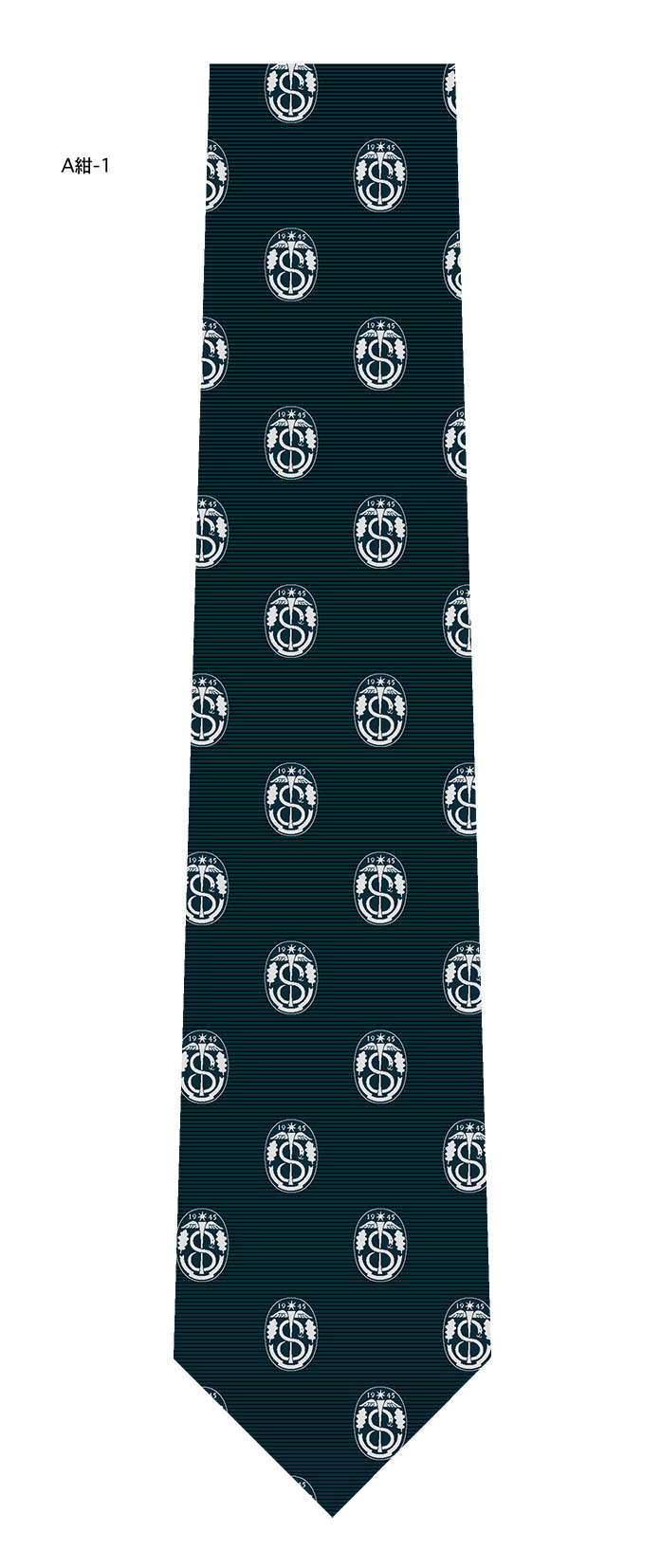 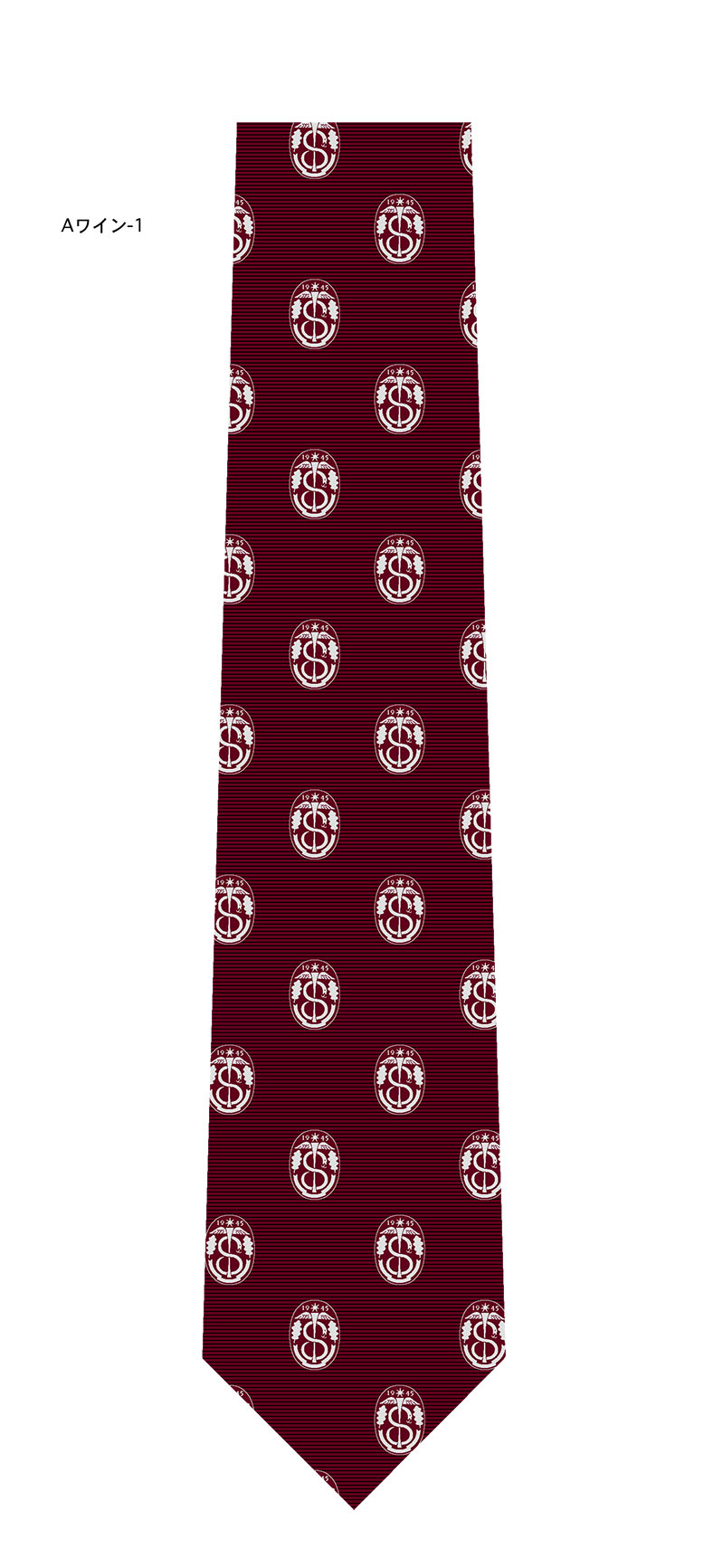 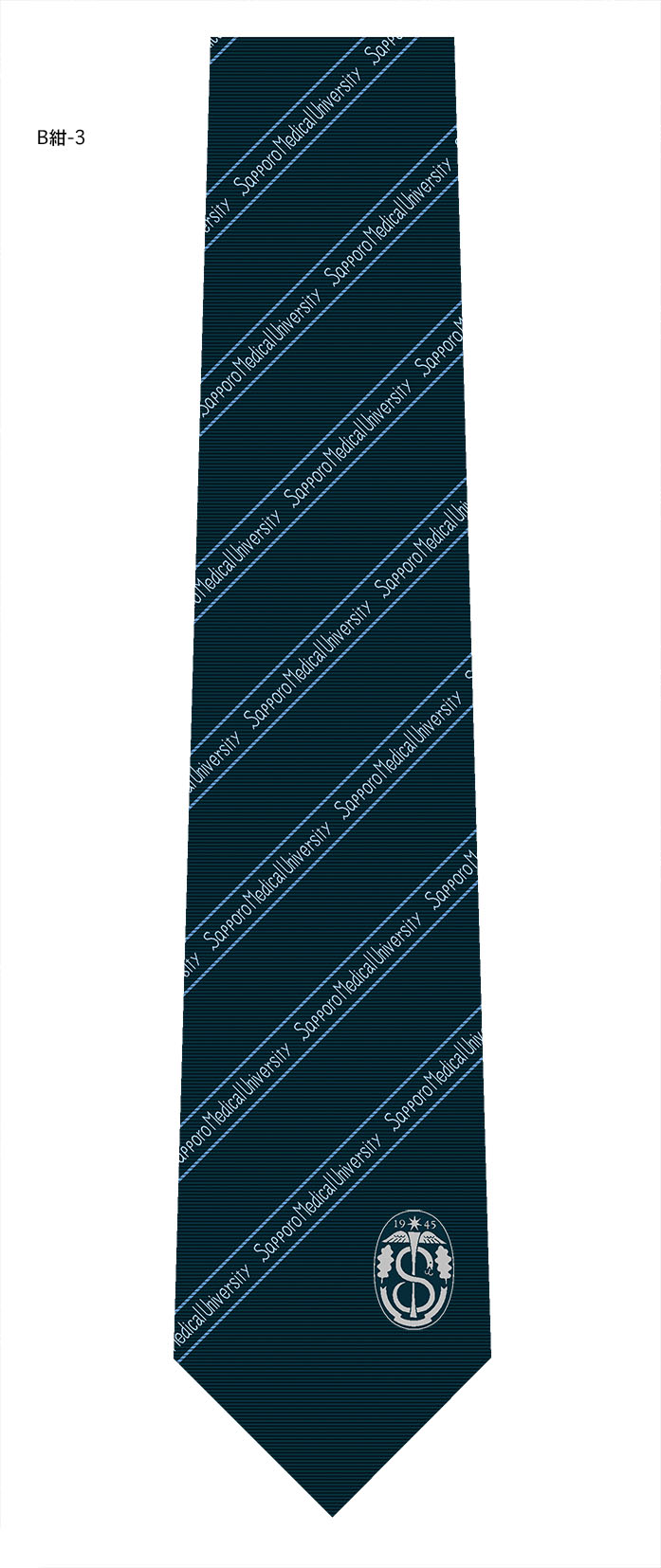 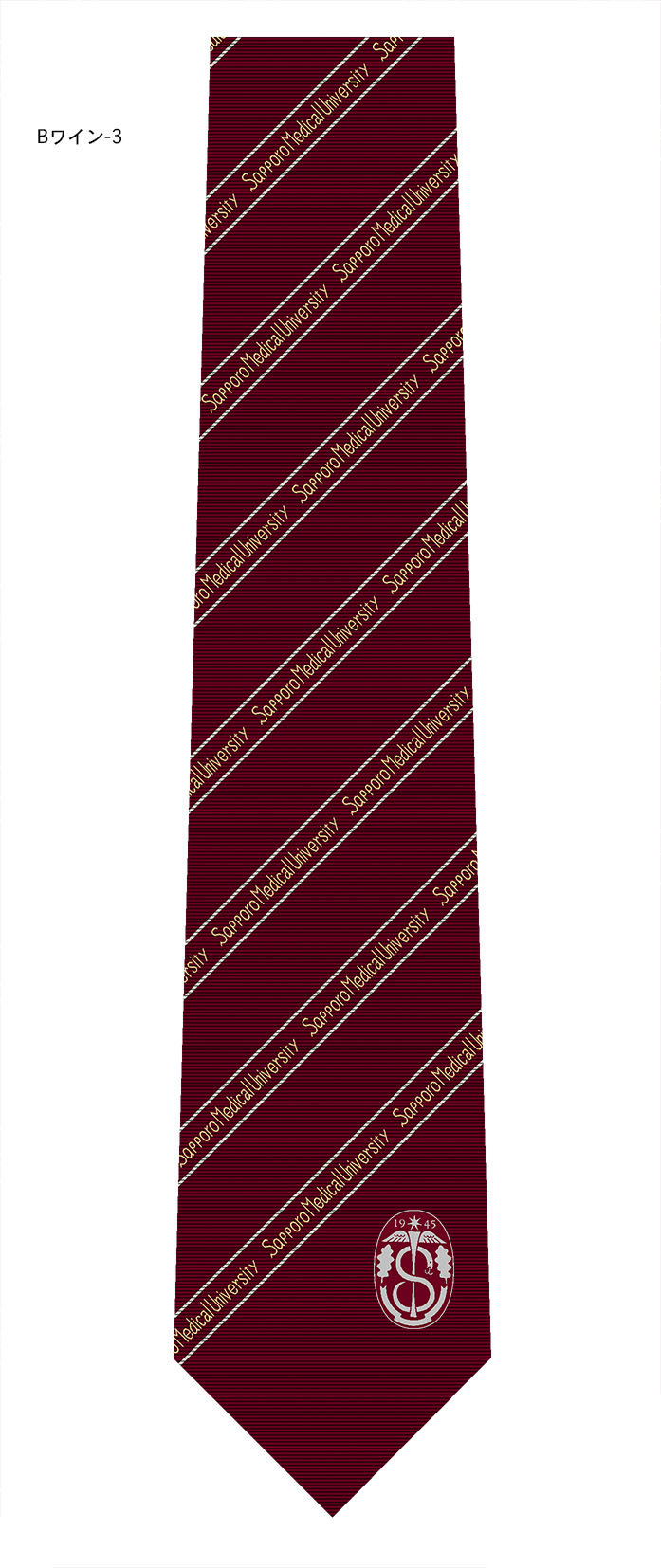 商品番号柄・色単価（税込み）本数（内箱入数）金額（円）１玉模様　　　紺色5,000円          （　）２玉模様　　　エンジ色5,000円（　）３ストライプ　紺色5,000円（　）４ストライプ　エンジ色5,000円（　）合計合計合計（　）